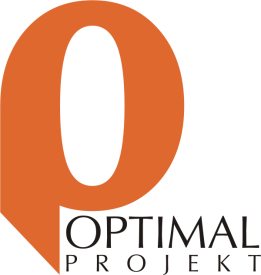 Töö nr 308Harjumaa, Viimsi valdMAKRILLI TEE 4 KINNISTU DETAILPLANEERING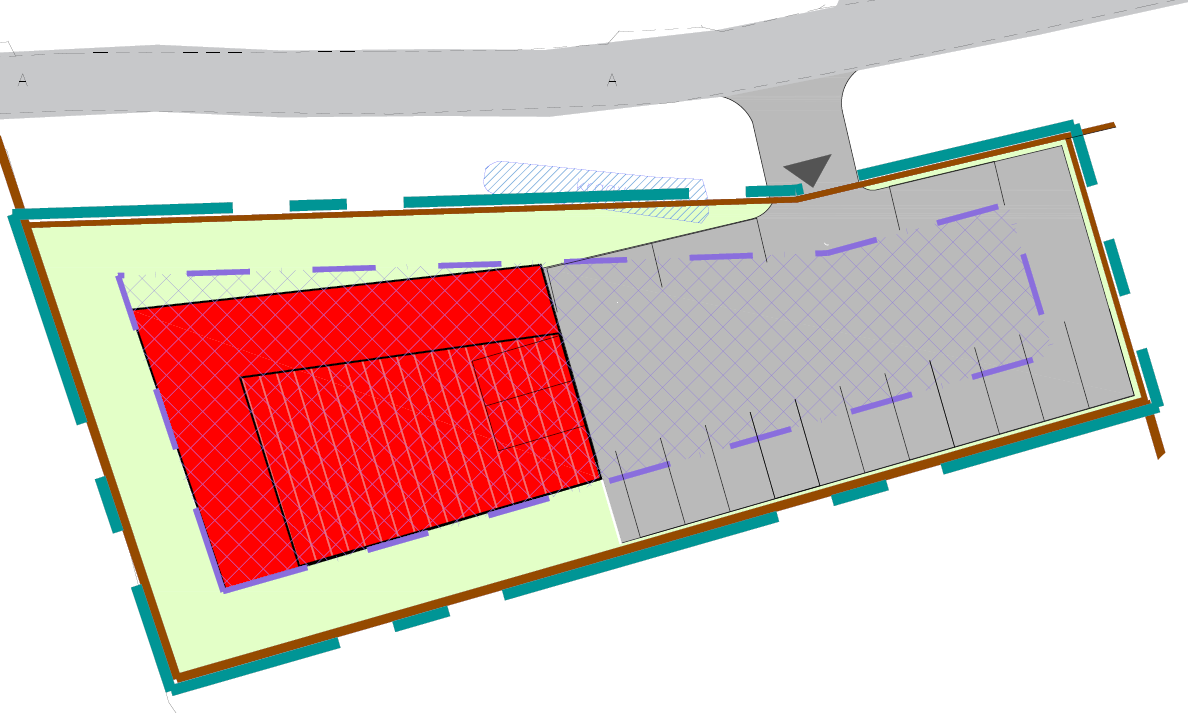 TELLIJA:	Viimsi Vallavalitsus	Nelgi tee 1, Viimsi alevik,	74001 HarjumaaHUVITATUD ISIK:	Indrek Puhalainen	e-mail: info@malkati.ee	Tel. 501 2749PROJEKTEERIJA : 	Optimal Projekt OÜ (äriregistrikood 11213515)	MTR reg. nr EEP000601	Keemia tn 4, 10616 TallinnARHITEKT:	Keia KuusPROJEKTIJUHT:	Ege Netse	tel: +372 516 8442	e-mail: ege@opt.eeKÖITE koosseis:MENETLUSDOKUMENDIDseletuskiri1. PLANEERINGU KOOSTAMISE ALUSED	32. PLANEERINGUALA LÄHIÜMBRUSE EHITUSLIKE JA FUNKTSIONAALSETE SEOSTE NING KESKKONNATINGIMUSTE ANALÜÜS NING PLANEERINGU EESMÄRK	32.1. Vastavus kehtestatud üldplaneeringule ja põhjendused algatamiseks	43. OLEMASOLEVA OLUKORRA ISELOOMUSTUS	53.1. Planeeringuala asukoht ja iseloomustus	53.2. Planeeringuala maakasutus ja hoonestus	53.3. Planeeringualaga külgnevad kinnistud ja nende iseloomustus	53.4. Olemasolevad teed ja juurdepääsud	53.5. Olemasolev tehnovarustus	53.6. Olemasolev haljastus ja keskkond	53.7. Kehtivad piirangud	64.	PLANEERINGU ETTEPANEK	64.1.	Krundijaotus	64.2.	Krundi ehitusõigus	64.3.	Ehitiste arhitektuurinõuded	64.4.	Piirded	74.5.	Tänavate maa-alad, liiklus- ja parkimiskorraldus	74.6.	Haljastuse ja heakorra põhimõtted	74.7.	Vertikaalplaneerimine	84.8.	Tuleohutusnõuded	84.9.	Servituutide vajaduse määramine	84.10.	Tehnovõrkude lahendus	94.10.1.	Veevarustus ja kanalisatsioon	94.10.2.	Sademeveed	94.10.3.	Elektrivarustus	94.10.4.	Sidevarustus	104.10.5.	Soojavarustus	105.	KESKKONNAKAITSE	105.1.	Radooniohutuse tagamine	115.2.	Kuritegevuse riski vähendavad ja nõuded ja tingimused	116.	DETAILPLANEERINGU ELLUVIIMISE KAVA	11JOONiSEDAS-01	Situatsiooniskeem	              M 1:~AS-02	Tugiplaan	              M 1:AS-03      Ruumilise keskkonna analüüs    M 1:~AS-04      Põhijoonis                                   M 1:250AS-05      Tehnovõrkude koondplaan         M 1:500KOOSKÕLASTUSEDseletuskiriPLANEERINGU KOOSTAMISE ALUSEDPlaneerimisseadus;Viimsi valla ehitusmäärus (10.04.2016)Viimsi valla mandriosa üldplaneering (kehtestatud 11.01.2000, otsus nr 1);Viimsi valla mandriosa üldplaneeringu teemaplaneering ʺMiljööväärtuslikud alad ja rohevõrgustikʺ (kehtestatud 13.10.2009, määrus nr 22);Viimsi Vallavalitsuse korraldus (28.05.2019 nr 316)muud kehtivad õigusaktid ja projekteerimisnormid;PLANEERINGUALA LÄHIÜMBRUSE EHITUSLIKE JA FUNKTSIONAALSETE SEOSTE NING KESKKONNATINGIMUSTE ANALÜÜS NING PLANEERINGU EESMÄRKPlaneeritav ala asub Viimsi vallas, Pringi külas, Makrilli tee, Rohuneeme tee ja Reinu tee vahelisel alal, jäädes Viimsi keskusest ca 4,8 km kaugusele. Planeeringuala asub pikaajaliselt väljakujunenud elamuala ja äri- ning tootmisala kontaktvööndis. Planeeringu alale jääv kinnistu Makrilli tee 4 piirneb transpordimaa sihtotstarbega kinnistuga Makrilli tee, hoonestamata tootmismaa sihtotstarbega kinnistu Vanapere (37 369 m²) ja hoonestatud tootmismaa sihtotstarbega kinnistuga Makrilli tee 2 (19 592 m²). Planeeringualast põhjapool üle Makrilli tee piirkond on pereelamuala, mis on hoonestatud kaasaegsete ühe või kahekorruseliste eramutega. Piirkonnas on elamumaa sihtotstarbega kinnistud suurusega 1062 m² kuni 3712 m². Planeeringu alast itta jääv hoonestamata Vanapere sihtotstarbega tootmismaa kinnistu suurus on 37 369 m² ning põhja ja läände jääv Makrilli tee 2 sihtotstarbega tootmismaa kinnistu suuruseks on 19 592 m².Lähipiirkonnas itta ja lõunasse jääb suurel hulgal tootmismaa sihtotstarbega kinnistuid ning mõningaid ärimaa sihtotstarbega kinnistuid. Äri- ja tootmishooned on enamasti ühe korruselised ja ehitisealuste pindadega vahemikus 390-5626 m².Elamumaa sihtotstarbega kinnistud on hoonestatud üksikelamutega. Hoonestus on arhitektuuriliselt mitmekesine, domineerivad funktsionalistlikus stiilis ühe- ja kahekorruselised elamud. Välisviimistluseks on kasutatud heledates toonides puitu, kivi ning krohvi.Planeeritavale alale on hea juurdepääs, jäädes riigi-, kõrvalmaantee 11251 Viimsi-Rohuneeme tee lähedusse. Lähimad ühistranspordi peatused asuvad planeeringualast ca 320 m kaugusel Rohuneeme tee ääres, seega planeeritaval alal on hea ühendus ühistranspordiga. Planeeringuala asub seega logistiliselt soodsalt, on olemas hea juurdepääs ning ühendus valla teiste piirkondadega ja Tallinna linnaga. Piirkond on sobilik äri- tootmishoone ehitamiseks: on olemas hea infrastruktuur (kruntide vahetus läheduses on olemas kõik vajalikud kommunikatsioonid) ning kinnistu asub sihtotstarbega äri- ja tootmismaa kinnistute keskel. Järeldused kontaktvööndi analüüsist on et kavandatav tegevus ei ole vastuolus olemasoleva keskkonnaga.Detailplaneeringu koostamise eesmärgiks on olemasolevast üldkasutatavast maa kinnistust moodustada äri- ja tootmismaa ning moodustatavatele äri- ja tootmismaa sihtotstarbega krundile ehitusõiguse määramine kolme korruselise hoone püstitamiseks. Krundi asukohast lähtuvalt määratakse hoonete arhitektuurilised ja kujunduslikud ning ehituslikud tingimused, mis ümbritseva keskkonnaga sobitudes kujundavad naaberkinnistustega. Samuti määratakse hoonestusala, tehnovõrkude ja -rajatiste asukohad, liikluskorralduse põhimõtted ning haljastuse ja heakorrastuse põhimõtted.Vastavus kehtestatud üldplaneeringule ja põhjendused algatamiseksViimsi valla üldplaneeringu kohaselt on Vahepere tee, Reinu tee, Rohuneeme tee, Makrilli tee ja Talveaia tee vaheline ala määratud tootmismaa juhtotstarbega.Viimsi valla üldplaneeringu kohaselt on Makrilli tee 4 maaüksuse maakasutus tootmismaa. Planeerimisseaduse kohaselt on kehtestatud üldplaneeringu põhilahenduse detailplaneeringuga muutmine kui üldplaneeringuga määratud maakasutuse juhtotstarvet ulatuslikult muudetakse. Käesoleva planeeringuga muudetakse üldplaneeringuga määratud maakasutuse juhtotstarvet Vahepere tee, Reinu tee, Rohuneeme tee, Makrilli tee ja Talveaia tee vahelisest alast ainult 0,6% ulatuses ning seetõttu on detailplaneering üldplaneeringu kohane.Ala kasutuselevõtt 100% tootmismaa jätkuna ei ole põhjendatud, kuna planeeritav ala on kitsas ja ainult 1119 m² suur ning asub pikaajaliselt väljakujunenud elamuala ja äri- ning tootmisala kontaktvööndis Makrilli tee 4 ei soodusta alal ainult tootmistegevuse arendamist ei hoonestuse seisukohalt ega ka veoautode liikluse ja krundi logistika seisukohalt.Planeeringualast põhja- ja läänesuunal asuvad hoonestatud elamumaad, millel paiknevad üksikelamud ning maakasutuse juhtotstarbeks on määratud elamumaa.Ärimaa kõrvalfunktsioon 75% ulatuses võimaldaks teeninduse ning kohalike töökohtade arenemist nii, et kaasnevad mõjud ei häiriks elamupiirkonda tavapärase tootmise rajamisega kaasneva müra ja saaste tõttu.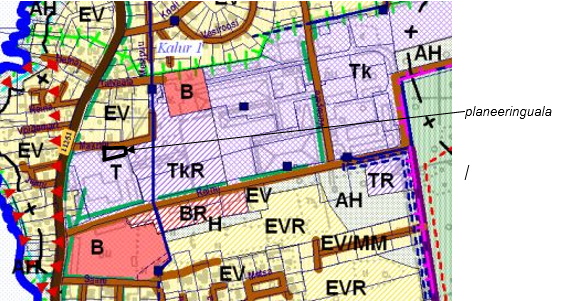 Väljavõte Viimsi valla mandriosa üldplaneeringu kaardistOLEMASOLEVA OLUKORRA ISELOOMUSTUSPlaneeritud ala suuruseks on 0,11 ha ja koosneb kinnistust Makrilli tee 4. Lähialana kaasatakse planeeringusse maa-ala, mis on vajalik teede- ja tehnovõrkude planeerimiseks.Planeeringuala asukoht ja iseloomustusPlaneeritav maa-ala asub Harju maakonnas, Viimsi vallas, Pringi külas. Vaadeldav ala paikneb väljakujunenud tootmismaa piirkonnas. Juurdepääs kinnistule on avalikust Makrilli teelt, mis on ühenduses Viimsi-Rohuneeme teega. Planeeringuala ümbruses paiknevad erineva suurusega ja sihtotstarbega kinnistud. Planeeringu ala on tasane, kerge tõusuga idast läände. Kõrghaljastus kinnistul puudub.Planeeringuala maakasutus ja hoonestusMakrilli tee 4 (Maa-ameti andmetel 31.07.2019)Katastriüksuse tunnus 89001:003:0313Maakasutuse sihtotsatarve: üldkasutatav maa 100%Kinnistu pindala: 1119 m²Planeeritaval alal puudub hoonestus.Planeeringualaga külgnevad kinnistud ja nende iseloomustusOlemasolevad teed ja juurdepääsudJuurdepääs kinnistule on avalikust Makrilli teelt, mis on ühenduses Viimsi-Rohuneeme teega. Olemasolev tehnovarustusPlaneeritaval alal puuduvad tehnovõrgud. Kinnistuga piirnev Makrilli tee 2 tootmismaal paikneb elektriõhuliin. Põhjapoolsel kinnistupiiril Makrilli tee 2 kinnistul paikneb madalpinge kaabel.Makrilli teel asub sidekaabel ja madalpinge õhuliin. Olemasolev haljastus ja keskkondPlaneeritav ala on looduslik rohumaa. Kõrghaljastus maa-alal puudub.Kehtivad piirangudPlaneeringualal ei paikne kitsendusi ega piiranguid.PLANEERINGU ETTEPANEKPlaneeringu lahenduse koostamisel on arvestatud lähiümbruskonnas väljakujunenud ehitusmastaapi ja asustuse tihedust. Planeeringu realiseerimine annab piirkonnale lisaväärtust ühtlase krundistruktuuri ja hoonestuse rajamise näol. Detailplaneeringu eesmärgiks on kinnistu üldkasutatavast maast määramine äri- ja tootmismaa sihtotstarbega ning krundiks. Planeeringulahendus on kajastatud joonisel AS-02 Põhijoonis.Kruntidele on näidatud hoonestusala, mis ulatub naaberkinnistute piiridest minimaalselt 4 m kaugusele.Kõik planeeritav hoone võib olla maksimaalselt kolmekorruseline ning kolmas korrus peab Makrilli tee poolt olema tagasiastega, kõrgus maapinnast on kuni 13 meetrit. Krundi lubatud maksimaalne täisehituse protsent on 25%. KrundijaotusPlaneeringuga kavandatakse kruntida Makrilli tee 4 maaüksus üheks äri- ja tootmismaa krundiks.Krundi ehitusõiguskrunt pos. 1krundi suurus				1119 m²maakasutuse sihtotstarve		Ä 75%/ T 25%hoonete arv				1ehitisealune pind			320 m²korruselisus				-1/3hoone kõrgus				13 mkatusekalle				0-20 kraadiparkimiskohtade arv			16Ehitiste arhitektuurinõudedPlaneeritav hoone peab sobima olemasolevasse väljakujunenud keskkonda;hoone peab olema arhitektuurselt kõrge tasemega ja kaasaegne;hooned on lubatud rajada detailplaneeringus näidatud hoonestusalasse;piirkonnas on lubatud nii lahtine, kinnine kui ka vahelduv hoonestusviis;välisviimistluses kasutada betooni, klaasi, puitu, kivi, fassaadiplaate. Plekkfassaad kogu hoone puhul on aktsepteeritav väga eriliste lahenduste puhul. Katusekatte materjal – rullmaterjal või  plekk; värvilahenduses eelistada sooje ja looduslähedasi värvitoone;Makrilli tee suunas näha ette esinduslik fassaad. sotsiaalministri 04.03.2002. a määrus nr 42 alusel ei tohi äri- ja tootmishoonete tegevusest põhjustatud müratase ületada 65 dB päeval ja 55 dB öisel ajal.tuleohutusest tulenevalt on hoonete vaheline minimaalne vahekagus ette nähtud 8 m. Hoonete rajamisel teineteisele lähemale kui 8 m ning kinnise ehitusviisi puhul on tuleohutuse tagamiseks vajadus rajada tulemüür;lubatud katusekalle on 0–20°. Lamekatus varjata parapetiga. Katuse projekteerimisel tuleb kinni pidada detailplaneeringus ette antud kõrgusmärgist; hoone kolmas korrus tuleb projekteerida tagasi astega teisest korrusest;hoone eskiisprojektid peab kooskõlastama Viimsi valla arhitektiga.PiirdedMoodustatavate äri- ja tootmismaa kruntide ümbritsemine piirdeaiaga ei ole kohustuslik. See võimaldab vabama liikumise ja hoonete paigutamise kruntidel. Kui on soov rajada piirdeaed, siis on lubatud rajada 2 m kõrguseid piirdeaedu, mille rajamiseks kasutada metallpostidel võrkpiirdeid. Vajadusel võib piirded ette näha mitte kruntide piiridele, vaid ümbritseda kuritegevuse ennetamiseks vaid ladustamise platsid või näidiste alad.Tänavate maa-alad, liiklus- ja parkimiskorraldusKrundile pääseb Makrilli teelt.Parkimine on lahendatud krundi siseselt. Parkimine lahendatakse vastavalt EVS 843:2016 ”Linnatänavad” normidele, hoone kontseptsioonile ning reaalsele vajadusele.Parkimiskohtade täpne asukoht lahendatakse planeeritava hoone ehitusprojekti käigus.Parkimine lahendatakse omal kinnistul.Haljastuse ja heakorra põhimõttedPlaneeritud hoone jäätmekäitlus peab vastama Viimsi valla jäätmekäitluseeskiri nõuetele. Krundile näha ette jäätmekonteiner, mis asub kõvakattega alusel vahetult krundile sissesõidutee ääres. Ohtlikud jäätmed tuleb koguda muudest jäätmetest eraldi ning üle anda ohtlike jäätmete käitlemise litsentsi omavatele ettevõtetele. Objektil tekkinud ehitusjäätmed taaskasutatakse või antakse üle vastavat jäätmeluba omavale ehitusjäätmete käitlusettevõttele. Ehitusprojektis ette näha ehitusaegsete jääkmaterjalide taaskasutus, näiteks muld, liiv. Taaskasutuseks mittesobivad ehitusel tekkivad jäätmed tuleb käidelda vastavalt kehtivale korrale. Ehitustööde teostamise käigus jälgida selleks ettenähtud tuleohutusabinõusid.Planeeritav ala on looduslik rohumaa ja kõrghaljastust krundil ei kasva. Hoonestatava krundi haljastuse lahendus tuleb anda hoone projekti asendiplaanil.VertikaalplaneerimineVertikaalplaneerimine lahendatakse hoone ehitusprojekti staadiumis ja lahendusega tuleb tagada, et sademevesi ei valguks kõrval maaüksustele.Käesolevas planeeringus ei kavandata olulist maapinna vertikaali muutmist. Hoone rajamisel ja laiendamisel maapind tasandada nii et sademevesi naaberkinnistutele ja teemaale ei valguks. Vertikaalplaneerimine lahendab sademevee äravoolu ning tagab sujuvad peale- ja mahasõidud planeeritavale alale. Vertikaalplaneeringu lahendus töötatakse välja hoonete ehitusprojektide koostamise käigus.TuleohutusnõudedHoonete ehitamisel tuleb arvestada tuleohutusklassidega ja hoonetevaheliste kujadega vastavalt Siseministri määrusele 30.03.2017 nr 17 „Ehitisele esitatavad tuleohutusnõuded ja nõuded tuletõrje veevarustusele”. Planeeritavate hoonete tulepüsivusklass ja täpsemad tulekaitsenõuded määratakse hoone ehitusprojekti koostamise käigus lähtudes kehtivatest normidest. Detailplaneeringu lahenduses on kruntidele määratud võimalik hoonestussala arvestades tulekaitsenorme. Päästemeeskonnale on tagatud päästetööde tegemiseks piisav juurdepääs tulekahju kustutamiseks ettenähtud päästevahenditega. Planeeringuala tuletõrjeveevarustus: Vajalik väline tulekustutusvesi 10 l/s saadakse planeeritavast tuletõrje hüdrandist, mis on planeeritud Makrilli teele. Hüdrand jääb kinnistust ~11 meetri kaugusele. Servituutide vajaduse määramineTehnovõrkude ehitamiseks ja hooldamiseks on vaja seda järgmised servituudid:Pos. 1Planeeritud elektri liitumiskilbile 2 m laiuselt kilbi väliskontuurist võrguvaldaja kasuks;Makrilli tee (katastritunnus 89001:001:0252)Planeeritud kesk- ja madalpingekaablite 1 m mõlemale poole kaablit võrguvaldaja kasuks;Planeeritud elektri liitumiskilbile 2 m laiuselt kilbi väliskontuurist võrguvaldaja kasuks;Veetorustikule vee-ettevõtja kasuks 2m mõlemale poole toru teljest.Vanapere (katastritunnus 89001:003:0377) kinnistuPlaneeritud kanalisatsioonitorustikule 2 m toru teljest, koridor laiusega 4 m võrguvaldaja kasuks.Liiva (katastritunnus 89001:003:0089) kinnistuPlaneeritud kanalisatsioonitorustikule 2 m toru teljest, koridor laiusega 4 m võrguvaldaja kasuks.Tehnovõrkude lahendusTehnovõrkude lahenduse koostamisel on arvestatud olemasolevat olukorda, planeerimislahendust ja sellest tulenevaid vajadusi ning tehnovõrkude valdajate poolt väljastatud tehniliste tingimustega. Täiendavad tehnovõrgud planeeritakse vastavalt normidele ja võrgu valdaja poolt väljastatud tehnilistele tingimustele. Detailplaneeringus on esitatud tehnovõrkude ja rajatiste paiknemise põhimõtteline lahendus. Ehitusprojekti koostamise käigus täpsustuvad tehnovõrkude lahendused.Veevarustus ja kanalisatsioonVee-ja kanalisatsioonivarustuse lahenduse aluseks on AS Viimsi Vesi liitumise tingimused ühisveevärgiga (ÜVV) ja ühiskanalisatsiooniga (ÜK), 05.07.2019 nr 5718.Veevarustuse eesvool paikneb 11251 Viimsi-Rohuneeme teel, kus asub De1100mm veetorustik. Kanalisatsiooni ühinemispunkt isevoolse kanalisatsiooniga asub Reinu teel. Kanalisatsioonitrass tuuakse Reinu teelt planeeringuala kagupoolsesse ossa läbi Vanapere ja Liiva kinnistute läänepoolsete piiride äärest. Kanalisatsioonitrassile seatakse Vanapere ja Liiva kinnistul servituut võrguvaldaja kasuks. Tagatav veehulk krundile ja ärajuhitav reovee hulk krundilt on maksimaalselt 4 m³/ööpäevas. Veerõhk liitumispunktis on minimaalselt 2,0-2,4 bari. Planeeritud on liitumispunkt veele on planeeritud 1 m kaugusele kinnistu piirist ja kanalisatsioonitorustikul, jääb liitumispunkt Reinu teele. Enne järgnevaid projekteerimisstaadiumeid taotleda AS Viimsi Vesi tehnilised tingimused.SademeveedSademevee lahendus on antud vastavalt Viimsi Vallavalitsuse Ehitus-ja Kommunaalameti poolt väljastatud tehnilistele tingimustele nr 14-9/2663-1.Katustelt ning kõvakattega kaetud pindadelt kogutakse sademevesi kinnistule planeeritud kogumismahutisse või immutusbasseini. Katuselt ja kõvakattega pindadelt kogutavat kinnistu sademevett ei tohi otse mahutisse või imbsüsteemi juhtida, ühendused tuleb rajada läbi kaevude. Kogutav sademevee hulk ning mahuti/immutusbasseini maht määratakse järgmises projekteerimisstaadiumis peale pinnase hüdrogeoloogilist uurimist. Tööprojekt tervikuna kooskõlastada Viimsi Vallavalitsuse ehitus- ja kommunaalosakonnaga ning kõigi olemasolevate maa-aluste ja maapealsete rajatiste (tehnovõrkude) omanikega või valdajatega, maaomanike ja kasutajatega, kelle maakasutust või ehitusõigust projekt mõjutab.ElektrivarustusElektrivarustuse koostamise aluseks on Imatra Elekter AS poolt 18.06.2019. a väljastatud elektrivarustuse tehnilised tingimused detailplaneeringuks nr 109/19. Planeeringuala elektrivarustus on tagatud Lusti alajaamast. Vajadusel tuleb alajaam asendada uuega. Lusti alajaam asub Vanapere (katastritunnusega 89001:003:0377) kinnistul Makrilli tee 4 krundist ~190 meetri kaugusel. Toide planeeritakse alajaamast objektile 0,4 kV maakaabelliiniga. Planeeritud on 0,4 kV liitumiskilp kinnistu piiri lähedale. Persepektiivsena on ette nähtud planeeritaval 0,4 kV liini trassil keskpinge maakaabel. Nii 0,4 kV maakaabelliinile, keskpinge maakaabelliinile kui ka liitumiskilbile on määratud servituudi seadmise vajadusega alad pikki sõiduteed, väljaspool sõiduteid. Kruntide liitumiskilpide kohale ja 2 m raadiuses ümber kilbi on määratud servituudi seadmise vajadusega ala kilbi teenindamiseks, kuhu peab olema vaba juurdepääs.Järgnevate projekteerimisstaadiumite koostamiseks taotleda Imatra Elekter AS-lt täiendavad tehnilised tingimused. Ehitusprojektid kooskõlastada Imatra Elekter AS-ga. Kehtestatud detailplaneeringu olemasolul elektrienergia saamiseks tuleb esitada liitumistaotlus, sõlmida liitumisleping ja tasuda liitumistasu. Tarbija elektripaigaldise pingestamine on lubatud pärast elektripaigaldise nõuetekohasuse auditi teostamist ja elektrivõrgu ettevõttele nõuetekohasuse teatise esitamist.SidevarustusSidevarustuse planeerimise aluseks on Telia Eesti AS telekommunikatsioonialased tehnilised tingimused nr 32192852, mis on koostatud 18.06.2019.Planeeritava trassi liitumine on planeeritud Telia olemasolevast 100mm sidekanalisatsiooni reservtorust, mis asub Makrilli tee sihtotstarbega transpordimaa kinnistul enne sidekappi MLL179a. Vajalik on uue KKS tüüpi raudbetoonist sidekaevu projekteerimise ja paigaldamine. Sidekanalisatsiooni nõutav sügavus pinnases on 0,7 m ja teekatete all 1 m. Sõidutee alla näha ette A kategooria kaitsetoru seinapaksusega 4,8 mm. Liitumispunkt on planeeritud Makrilli tee 4 krundipiirile. Kaablikanalite paigaldamine sidekanalis planeeringualale ehitatavate hooneteni lahendatakse eraldi projektina koostöös ja kokkuleppel antud piirkonna kinnisvara arendajaga peale planeeritava kaablikanalisatsiooni valmimist.Tööde teostamisel tuleb lähtuda liinirajatiste kaitsevööndis tegutsemise eeskirjast. Tööde teostamine sidevõrgu kaitsevööndis võib toimuda kooskõlastatult kaabli valdajaga.SoojavarustusKüttesüsteem lahendatakse lokaalselt. Planeeritava ärihoone soojavarustuse tagamiseks on võimalik kasutada küttesüsteeme nt elektrikütet, soojuspumpasid ja päikesekütet. Soovitatav on kasutada keskkonnasõbralikke lahendusi. Vertikaalne maasoojuskütte lahendust ei ole lubatud.Küttesüsteemi lahendus täpsustub ehitusprojekti koostamisel.KESKKONNAKAITSEPlaneeritaval alal ei paikne Natura 2000 võrgustiku alasid ja teisi maastiku väärtuslikke alasid. Detailplaneeringuga ei kavandata olulise keskkonnamõjuga tegevusi, millega kaasneks keskkonnaseisundi kahjustumine, sh vee, pinnase, õhu saastatuse, olulise jäätmetekke ja müratasemete suurenemine. Lähtudes planeeringuala ja selle lähiümbruse keskkonnatingimustest ja maakasutusest, ei põhjusta üksikelamu ja abihoonete ehitamine ning ekspluateerimine antud asukohas olulist keskkonnamõju. Tegevusega kaasnevad võimalikud mõjud on ehituseaegsed, nende ulatus piirneb peamiselt planeeringualaga ning avariiolukordade esinemise tõenäosus on väike, kui detailplaneeringu elluviimisel arvestatakse detailplaneeringu tingimusi ja õigusaktide nõudeid. Planeeringualal ei paikne keskkonda saastavaid objekte, samuti ei ole alal varasemalt toimunud tootmist ega muud keskkonnaohtlikku tegevust. Seetõttu ei eeldata ka olulist pinnase- või põhjavee reostust, mis seaks piiranguid edasisele ehitustegevusele. Tegevusega ei kaasne olulisel määral soojust, kiirgust ega lõhna teket.Radooniohutuse tagamineAla paikneb piirkonnas, kus võib esineda radoonioht, mistõttu tuleb arvestada võimaliku radooni hoonesse sattumise ohuga. Selle vältimiseks tuleb enne hoone projekti koostamist tellida radoonitaseme mõõtmine või kasutada radoonitõkkekilet.Radooni hoonealusest pinnasest eluruumidesse sattumise vältimiseks tuleb silmas pidada järgmist:poorsetest materjalidest (n: väikeplokkidest) ehitatud vundamendid peavad olema ehitatud selliselt, et radoon ei satuks pooride ja plokkide vaheliste vuukide kaudu keldrisse ja välisseina, kust see võib edasi tungida eluruumidesse;hoone esimese korruse põrand, keldriseinad ja vundament peavad moodustama ühtse õhutiheda radoonitõkke;radoonitõkkekihte läbivate tarindite ning kommunikatsioonitorude ja -juhtmete liitekohad peavad olema õhutihedad;tuleb vältida pragude (temperatuuri kahanemisest jm põhjustest tingitud) tekkimist radoonitõkkes;Radoonitõkkekile paigaldatakse hoone alla kogu ulatuses nii, et oleks täielikult välistatud radooni tungimine hoonesse. Kile alla tuleb tasanduseks teha vähemalt 50 mm paksune liivapadi. Pärast kile paigaldust tuleb see võimalikult kiirelt katta võimalike U-kiirguse või mehhaaniliste vigastuste eest (näiteks soojusisolatsiooniga). Kile paigaldamisel tuleb arvestada ka võimalike hoone kasutusaja jooksul tekkivate deformatsioonidega.Juhinduda Eesti Standardist EVS 840:2009 „Radooniohutu hoone projekteerimise” nõudeist.Kuritegevuse riski vähendavad ja nõuded ja tingimusedPlaneeritaval maa-alal arvestada vajalike meetmetega kuritegevuse ennetamiseks juhindudes dokumendist EVS 809-1:2002 „Kuritegevuse ennetamine. Linnaplaneerimine ja arhitektuur. Osa 1 : Linnaplaneerimine”.Detailplaneeringus on arvestatud ja soovitatakse kuritegevuse ennetamiseks järgmiseid meetmeid:krundile rajada piirdeaiad;autode parkimine oma krundile rajatud parklas;hoonele paigaldada vastupidavad uksed ja aknad jne;sissepääsude juures kasutada videovalvet;juurdepääsutee ja siseõu varustada valgustusega;mittesüttivad prügikonteinerid.DETAILPLANEERINGU ELLUVIIMISE KAVAMoodustada planeeringuga kavandatud krundid;seada punktis 5.8. määratletud servituutide osas isiklikud kasutusõigused; hoonete, tehnovõrkude, rajatiste ja teede tehniliste/ projekteerimise tingimuste väljastamine ja nende projekteerimise alustamine koos vajalike kaasnevate lisauuringute teostamisega;ehituslubade väljastamine Viimsi Vallavalitsuse poolt hoonete, tehnovõrkude, rajatiste ja teede / parklate ehitamiseks;detailplaneeringuga kavandatud ehitusõiguse realiseerimine.Koostas:Keia Kuus31.07.2019AadressPindalaKatastritunnusSihtotstarveMakrilli tee3963m²89001:001:0252Transpordimaa 100%Makrilli tee 219592m²89001:003:3820Tootmismaa 100%Vanapere37400 m²89001:003:0377Tootmismaa 100%Ehitise otstarveAsutuse / elamu asukohtNormatiivneparkimiskohtade arv krundilPlaneeritudparkimiskohtade arv krundilEhitise otstarveVäikeelamute alaNormatiivneparkimiskohtade arv krundilPlaneeritudparkimiskohtade arv krundilPos. 1, äri (75%)- ja tootmishoone (25%)1 / 401 / 90570 / 40= 14,25190 / 90= 2,1142Planeeritaval maa-alal kokku Planeeritaval maa-alal kokku 16,3516